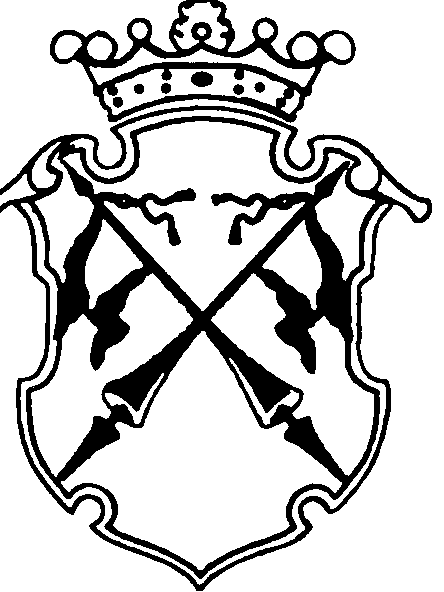 РЕСПУБЛИКА   КАРЕЛИЯКОНТРОЛЬНО-СЧЕТНЫЙ КОМИТЕТСОРТАВАЛЬСКОГО МУНИЦИПАЛЬНОГО РАЙОНАЗАКЛЮЧЕНИЕНА ПРОВЕДЕНИЕ  ФИНАНСОВО-ЭКОНОМИЧЕСКОЙ ЭКСПЕРТИЗЫпостановления администрации Сортавальского муниципального района «Об утверждении ведомственной целевой программы «Энергосбережение и повышение энергетической эффективности административного здания администрации Сортавальского муниципального района до 2020 года»«05» сентября 2016г.                                                                                    №46Основание для проведения экспертизы: п.7 ч.2 статьи 9 федерального закона  от 07.02.2011г. №6-ФЗ «Об общих принципах организации и деятельности контрольно-счетных органов субъектов Российской Федерации и муниципальных образований», ч.2 статьи 157 Бюджетного Кодекса РФ, п.7 статьи 7 Положения о контрольно-счетном комитете Сортавальского муниципального района, утвержденного Решением Совета Сортавальского муниципального района от 26.01.2012г. №232, подпункт 2 п.1 статьи 5 «Положения о бюджетном процессе в Сортавальском муниципальном районе», утвержденного Решением Совета Сортавальского муниципального района от 24.12.2015г. №171 Цель экспертизы : оценка финансово-экономических обоснований на предмет обоснованности расходных обязательств бюджета Сортавальского муниципального района в проекте постановлении администрации Сортавальского муниципального района «Об утверждении ведомственной целевой программы «Энергосбережение и повышение энергетической эффективности административного здания администрации Сортавальского муниципального района до 2020 года»Предмет экспертизы : проект постановления администрации Сортавальского муниципального района «Об утверждении ведомственной целевой программы «Энергосбережение и повышение энергетической эффективности административного здания администрации Сортавальского муниципального района до 2020 года»Проект постановление администрации Сортавальского муниципального района «Об утверждении ведомственной целевой программы Энергосбережение и повышение энергетической эффективности административного здания администрации Сортавальского муниципального района до 2020 года (далее – проект постановления) с приложением  «Паспорт ведомственной целевой программы «Энергосбережение и повышение энергетической эффективности административного здания администрации Сортавальского муниципального района г. Сортавала ул. Кирова 11» (далее – паспорт ВЦП) представлен на экспертизу в Контрольно-счетный комитет Сортавальского муниципального района (далее- Контрольно-счетный комитет) 02 сентября 2016 года.Контрольно - счетный комитет Сортавальского муниципального района произвел экспертизу представленных администрацией Сортавальского муниципального района документов к проекту постановлению.Рассмотрены следующие материалы по указанному проекту муниципального акта:Паспорт ВЦП – на 9 л.Скриншоты –на 4л.Рассмотрев указанные документы, Контрольно - счетный комитет Сортавальского муниципального района пришел к следующим выводам:Представленным проектом постановлением утверждается ведомственная целевая программа «Энергосбережение и повышение энергетической эффективности административного здания администрации Сортавальского муниципального района до 2020 года».  При анализе текстовой части проекта постановления установлено, что отсутствует ссылка на приложение  к Постановлению, таким образом, нет согласованности между Постановлением и паспортом ВЦП, определяющим основные характеристики ведомственной целевой программы «Энергосбережение и повышение энергетической эффективности административного здания администрации Сортавальского муниципального района до 2020 года.Кроме того, п.2 проекта постановления назначен ответственный исполнитель ВЦП, хотя паспорт ВЦП должен содержать ответственных исполнителей ( Приложение 1 к Порядку разработки, утверждения и реализации ведомственных целевых программ). Таким образом, нет необходимости повторно определять ответственных за исполнение ведомственной целевой программы. Полномочия по установлению расходных обязательств подтверждены.В описательной части ВЦП недостаточно хорошо изложена проблема, проведен анализ ресурсопотребления и финансовых затрат, но не  дано обоснование необходимости решения поставленной проблемы программными методами. Цель ВЦП соответствует поставленной проблеме .В разделе «Цели, задачи, механизмы реализации и этапы реализации Программы» обозначена основная цель, но нет конкретных задач, выполнение которых позволит достичь поставленную цель.  Паспорт программы составлен не по форме согласно Приложению 1 к Порядку разработки, утверждения и реализации ведомственных целевых программ, утвержденный постановлением администрации Сортавальского муниципального района от 27.05.2010г. №67 (далее-Порядок) .  Не разработаны целевые индикаторы, позволяющие оценить степень эффективности достижения поставленной цели программыРазработана система  программных мероприятий. Но в связи с тем, что не определены задачи программы, отсутствует возможность оценить целостность и связанность задач программы и мероприятий по их выполнению.В нарушение пп.6(б) п.6 р. II Порядка  отсутствует обоснование мероприятий и механизмов достижения цели.В нарушение пп.7 п.6 р. II Порядка отсутствует оценка рисков реализации программы и мероприятия по их снижению.В нарушение  пп.9 п.6 р. II Порядка, в разделе « Система организации управления и контроля за исполнением Программы» не распределены полномочия и ответственность между главным распорядителем и подведомственным учреждением - центрами ответственности, отвечающими за ее реализацию, а также меры стимулирования. В нарушение пп.11 п. 6 р. II Порядка отсутствует оценка эффективности расходования бюджетных средств по годам.Под эффективностью использования муниципальных средств понимается экономическая категория, включающаяся в себя экономичность, продуктивность  и результативность- соотношение между достигнутыми результатами и вложенными затратами.В нарушение пп.12 п. 6 р. II Порядка финансовые затраты на реализацию мероприятий ВЦП финансово-экономически не обоснованы (отсутствуют расчеты).ЗАМЕЧАНИЯ:При анализе текстовой части проекта постановления установлено, что отсутствует ссылка на приложение  к Постановлению, таким образом, нет согласованности между Постановлением и паспортом ВЦП, определяющим основные характеристики ведомственной целевой программы «Энергосбережение и повышение энергетической эффективности административного здания администрации Сортавальского муниципального района до 2020 года»        Кроме того, п.2 проекта постановления назначен ответственный исполнитель ВЦП, хотя паспорт ВЦП должен содержать ответственных исполнителей ( Приложение 1 к Порядку разработки, утверждения и реализации ведомственных целевых программ). Таким образом, нет необходимости повторно определять ответственных за исполнение ведомственной целевой программы. Паспорт программы составлен не по форме согласно Приложению 1 к Порядку;В описательной части ВЦП недостаточно хорошо изложена проблема, не дано обоснование необходимости решения поставленной проблемы программными методами. В разделе «Цели, задачи, механизмы реализации и этапы реализации Программы» обозначена основная цель, но нет конкретных задач, выполнение которых позволит достичь поставленную цель;Не разработаны целевые индикаторы, позволяющие оценить степень эффективности достижения поставленной цели программы;Разработана система  программных мероприятий, но в связи с тем, что не определены задачи программы, отсутствует возможность оценить целостность и связанность задач программы и мероприятий по их выполнению;В нарушение пп.6(б) п.6 р. II Порядка  отсутствует обоснование мероприятий и механизмов достижения цели;В нарушение пп.7 п.6 р. II Порядка отсутствует оценка рисков реализации программы и мероприятия по их снижениюВ нарушение  пп.9 п.6 р. II Порядка, в разделе « Система организации управления и контроля за исполнением Программы» не распределены полномочия и ответственность между главным распорядителем и подведомственным учреждением - центрами ответственности, отвечающими за ее реализацию, а также меры стимулирования.;В нарушение пп.11 п. 6 р. II Порядка отсутствует оценка эффективности расходования бюджетных средств по годам;В нарушение пп.12 п. 6 р. II Порядка финансовые затраты на реализацию мероприятий ВЦП финансово-экономически не обоснованы (отсутствуют расчеты).ЗАКЛЮЧЕНИЕ: Контрольно-счетный комитет Сортавальского муниципального района, проверив представленные администрацией Сортавальского муниципального района документов к проекту постановления «Об утверждении ведомственной целевой программы «Энергосбережение и повышение энергетической эффективности административного здания администрации Сортавальского муниципального района до 2020 года» рекомендует доработать ВЦП «Энергосбережение и повышение энергетической эффективности административного здания администрации Сортавальского муниципального района до 2020 года» и внести изменения в проект постановления.Председатель Контрольно-счетного комитета                  		Н.А. Астафьева